Yêu cầu: Mỗi bài định dạng CSS sử dụng 3 cách: Inline style, nhúng Style sheet, Liên kết Style sheet ngoài.Bài 1. Thực hành CSS Background:Bài 1.1: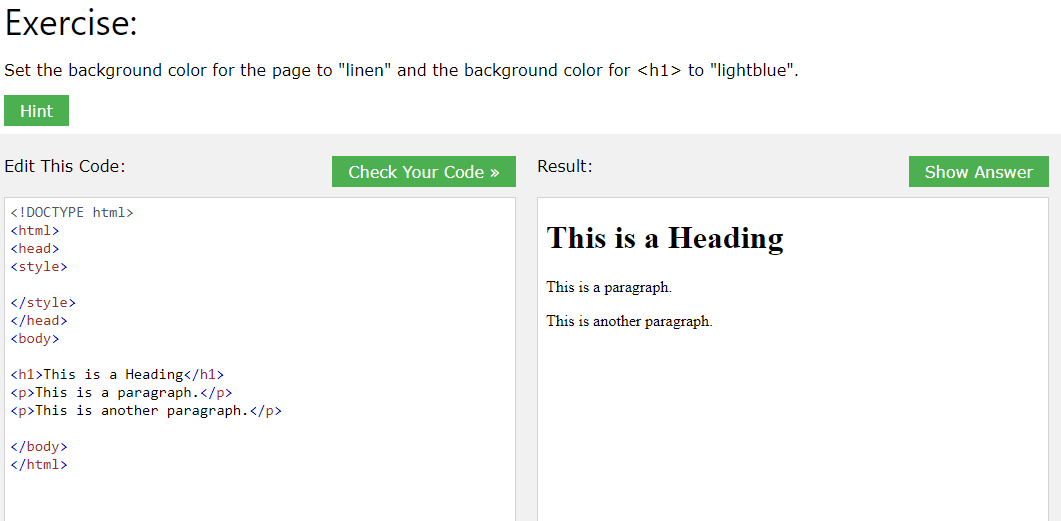 Bài 1.2:Link hình nền: https://www.w3schools.com/css/paper.gif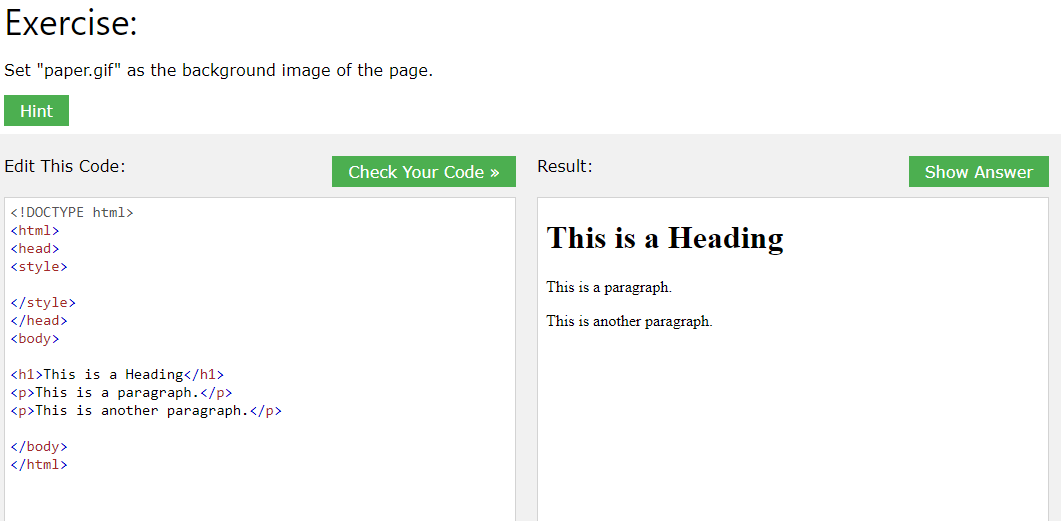 Bài 1.3:Link hình nền: https://www.w3schools.com/css/gradient_bg_vertical.png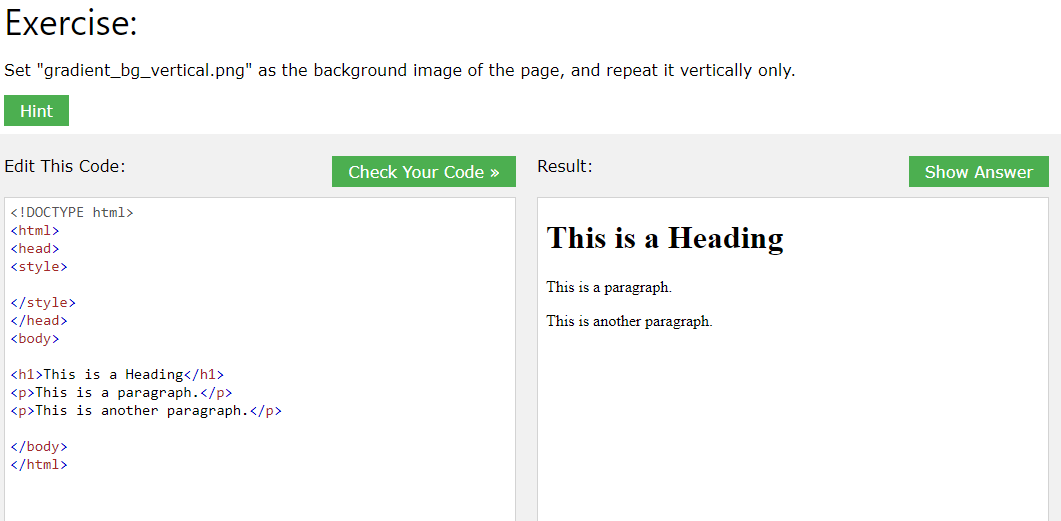 Bài 1.4:Link hình nền: https://www.w3schools.com/css/img_tree.png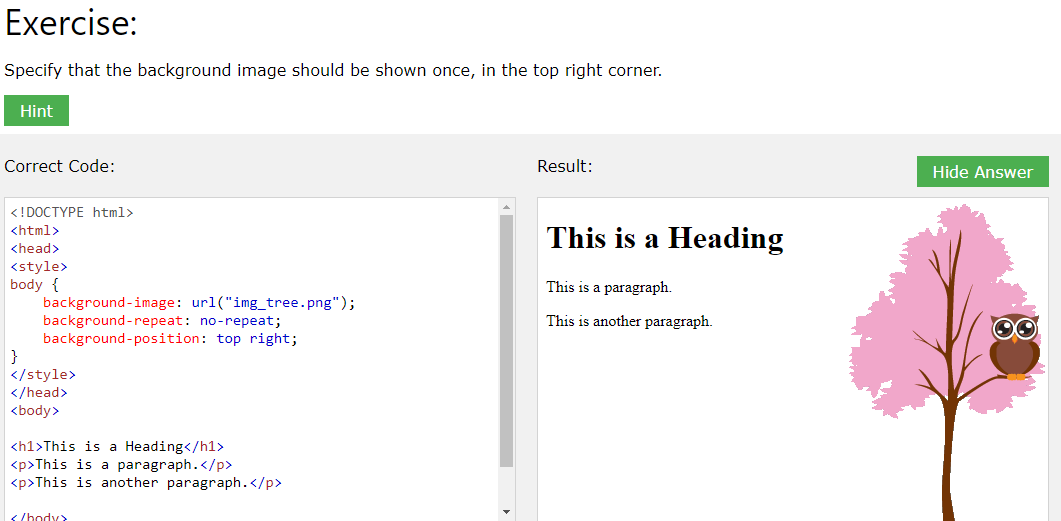 Bài 1.5:Link hình nền: https://www.w3schools.com/css/img_tree.png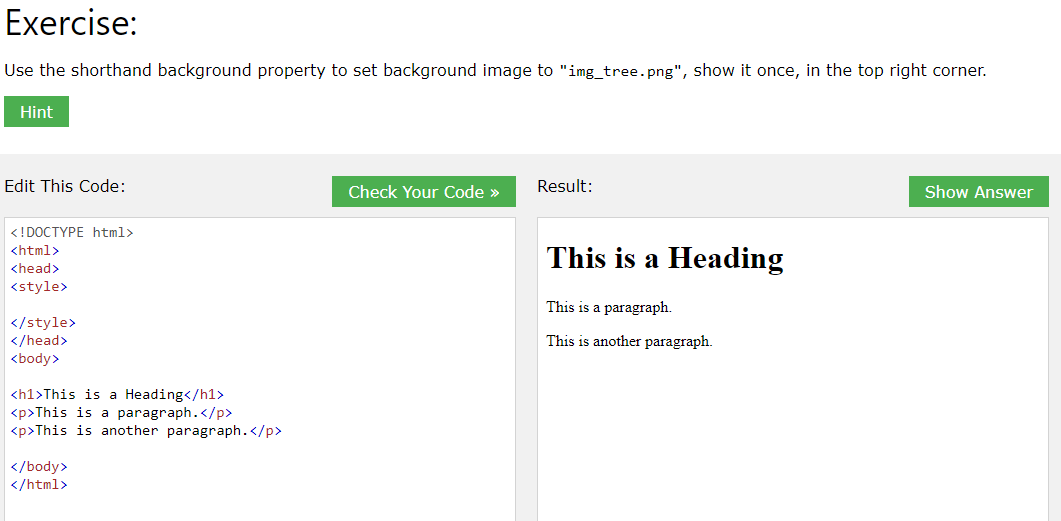 